93-005  Łódź, ul. Czerwona  3Okręgowa Izba Lekarska w ŁodziAPEL NR 6XXXIV Okręgowego Zjazdu LekarzyOkręgowej Izby Lekarskiej w Łodzi z dnia 9 kwietnia 2016 rokudo Ministra Zdrowia i Ministra FinansówOkręgowy Zjazd Lekarzy po raz kolejny apeluje do Ministra Zdrowia o zmianę przepisów regulujących kształcenie podyplomowe lekarzy i lekarzy dentystów poprzez:Przekazanie samorządowi lekarskiemu uprawnień do opracowywania zasad kształcenia podyplomowego.Wprowadzenie zasady, że wszelkie formy kształcenia podyplomowego lekarzy i lekarzy dentystów finansowane przez samorząd lekarski nie stanowią przychodu lekarza podlegającego opodatkowaniu.Wprowadzenie zasady, że koszty poniesione przez lekarza na kształcenie podyplomowe stanowią dla niego koszty uzyskania przychodu.                   Sekretarz 				                                                Przewodniczący    Okręgowego Zjazdu Lekarzy				                         Okręgowego Zjazdu Lekarzy        Małgorzata Sokalszczuk                                                                              Robert Filipczak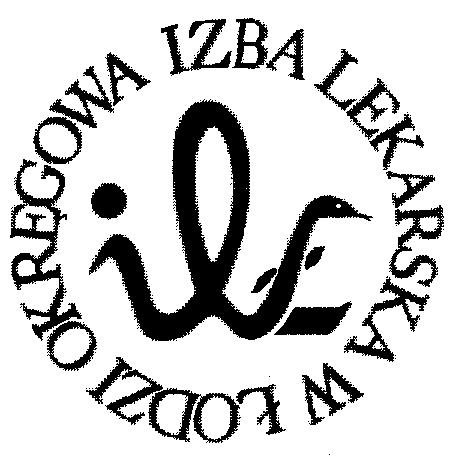 